INFORMATIONS MERCREDISANNÉE SCOLAIRE 2022-2023Chers parents,Veuillez trouver toutes les informations relatives à l'inscription de vos enfants pour les mercredis de l'année scolaire 2022-2023. En cas de changements des informations indiqués ci-dessous vous serez informés par mail par les directeurs des différentes structures de l’association.Les mercredis sont à destination de tous les enfants de 3 à 11 ans scolarisés, fréquentant ou non les périscolaires de la Jeunesse du Ried Brun.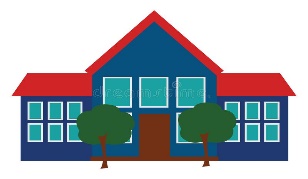 Attention : Changement de locauxÀ partir de la rentrée l'accueil des mercredis se déroulera désormais àL'accueil périscolaire "Les Lucioles" de Bischwihr3 rue de l’Eglise, 68320 BISCHWIHR – 03.68.07.41.15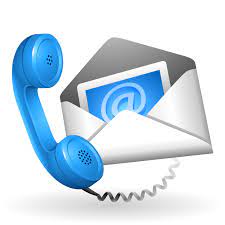 Contacts et inscriptionPour toutes informations et demandes d'inscriptions sur les mercredis seuls les coordonnées suivantes doivent être utilisées :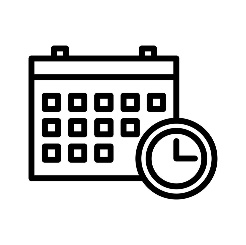 Délais d'inscriptionToutes inscriptions ponctuelles sur les mercredis doivent être prévues au moins 2 semaines en avance.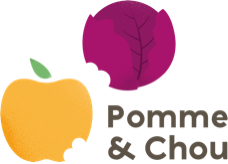 Le repasLes repas seront fournis par le traiteur Pomme&chou de Marckolsheim.Les goûters seront fournis par le périscolaire et le traiteur Pomme&Chou.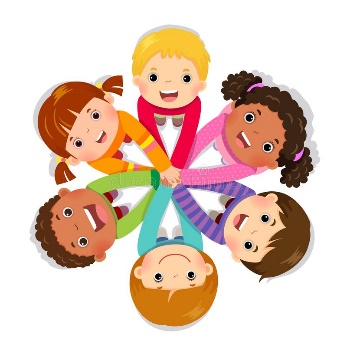 Les activitésDes activités variées et ludiques seront proposées aux enfants sur chaque mercredis. Des sorties seront également organisées régulièrement !Les mercredis équitation seront au rdv dès le 21 septembre. (Infos à venir dès la rentrée)Les plannings d'activités seront envoyés au fur et à mesure de l'année ainsi que les modalités d’organisations des sorties.Les tarifs au 1er septembre 2022Des frais de gestion de 2,5 % s’appliquent aux frais de garde.Une facture récapitulative sera adressée mensuellement : elle devra être réglée dans les 30 jours. 2 mois sans règlement impliquent le refus à l’accueil de votre enfant jusqu’à régularisation de la situation.A noter : la facturation sera établie par le périscolaire "Les Kaferlas". Les factures des mercredis seront donc estampées aux coordonnées du périscolaire « Les Kaferlas » de Holtzwihr. Pour toutes questions relatives aux factures : mercredi.jrb@gmail.com - 03.89.47.75.25IMPORTANT : Les structures ferment leurs portes à 18h30 : merci de respecter l’horaire : une majoration de 2,00€ sera appliquée pour tout retard non signalé et/ou répétitif.Tel que précisé dans le règlement intérieur, en cas de changement de situation financière au cours de l’année scolaire, nous vous invitons à nous informer dans les meilleurs délais de votre nouvelle situation : une demande écrite accompagnée d’un justificatif du revenu moyen nous permettra d’ajuster votre tranche tarifaire dès le mois suivant réception de votre demande. Aucune régularisation rétroactive ne sera effectuée.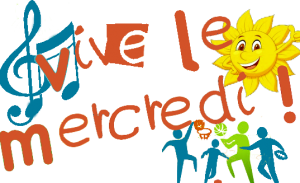 Annie GARGOWITSCH – Directrice des mercredismercredi.jrb@gmail.com - 03.89.47.75.25TRANCHE AM ≤ 13001,50 €/hTRANCHE B1301 ≤ M ≤ 23001,68 €/hTRANCHE C2301 ≤ M ≤ 33001,78 €/hTRANCHE D3301 ≤ M ≤ 43001,90 €/hTRANCHE EM ≥ 43012,05/hFORFAIT DEMI JOURNÉE SANS REPAS ET GOUTERA partir du 2ème enfant8,05 €7,30 €8,80 €7,98 €9,45 €8,56 €10,05 €9,10 €10,80 €9,78 €FORFAIT DEMI JOURNÉE AVEC REPAS ET GOUTER A partir du 2ème enfant16,07 €15,02 €17,12 €15,97 €18,03 €16,7818,87 €17,54 €19,92 €18,49 €FORFAIT JOURNÉE AVEC REPAS ET GOUTERA partir du 2ème enfant19,62 €18,27 €20,97 €19,49 €22,1420,54 €23,22 €21,51 €24,57 €22,73 €FORFAIT JOURNÉE SORTIE AVEC REPAS ET 2 GOUTERSA partir du 2ème enfant22,62 €20,97 €24,27 €22,46 €25,70 €23,74 €27,02 €24,88 €28,67 €26,42 €